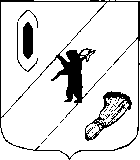 АДМИНИСТРАЦИЯ ГАВРИЛОВ-ЯМСКОГОМУНИЦИПАЛЬНОГО РАЙОНАПОСТАНОВЛЕНИЕ29.03.2023   № 290О внесении изменений в постановлениеАдминистрации Гаврилов-Ямского муниципального района от 12.08.2016 № 889	Руководствуясь ст.26 Устава Гаврилов-Ямского муниципального района Ярославской области, АДМИНИСТРАЦИЯ МУНИЦИПАЛЬНОГО РАЙОНА ПОСТАНОВЛЯЕТ:	1. Внести изменения в постановление Администрации Гаврилов-Ямского муниципального района от 12.08.2016 № 889 «О комиссии по предупреждению и ликвидации чрезвычайных ситуаций и обеспечению пожарной безопасности при Администрации Гаврилов-Ямского муниципального района», изложив приложение 2 в новой редакции (Приложение). 	2. Контроль за исполнением постановления возложить на первого заместителя Главы Администрации Гаврилов-Ямского муниципального района Забаева А.А.	3. Постановление опубликовать в районной массовой газете «Гаврилов-Ямский вестник» и разместить на официальном сайте Администрации муниципального района.	4. Постановление вступает в силу с момента подписания.Глава Гаврилов-Ямскогомуниципального района						        А.Б. СергеичевПриложениек постановлению Администрации муниципального района от 29.03.2023 № 290Составкомиссии по предупреждению и ликвидации чрезвычайных ситуаций и обеспечению пожарной безопасности при Администрации Гаврилов-Ямского муниципального районаСергеичев Андрей Борисович- Глава муниципального района, председатель КЧС и ОПБЗабаев Андрей Александрович- первый заместитель Главы Администрации муниципального района, заместитель председателя КЧС и ОПБТаганов Владимир Николаевич- заместитель Главы Администрации муниципального района, заместитель председателя КЧС и ОПБКульков Евгений Алексеевич- начальник Ростовского местного пожарно-спасательного гарнизона – начальник 4 пожарно-спасательного отряда федеральной противопожарной службы Главного управления МЧС России по Ярославской области, заместитель председателя КЧС и ОПБ (по согласованию)Иванова Елена Владимировна- начальник отдела по МП, ГО и ЧС Администрации муниципального района, секретарь КЧС и ОПБЧлены КЧС и ОПБ:Баранова Елена Витальевна- заместитель Главы Администрации муниципального района - начальник Управления финансов Барышникова Оксана Николаевна- заместитель Главы Администрации Шопшинского сельского поселения (по согласованию)Бондарев Сергей Александрович- начальник Гаврилов-Ямского района электрических сетей филиала ПАО "МРСК Центра – "Ярэнерго" (по согласованию)Василевская Виктория Васильевна- начальник Управления по архитектуре, градостроительству, имущественным и земельным отношениям Администрации муниципального районаВехтер Анна Владимировна- начальник отдела экономики, предпринимательской деятельности, инвестиций и сельского хозяйства Администрации муниципального районаЗеленова Надежда Анатольевна-заместитель главного врача по медицинскому обслуживанию населения ГУЗ ЯО «Гаврилов-Ямская ЦРБ» (по согласованию)Горденков Максим Александрович- начальник ЭГС «Гаврилов-Ямрайгаз» филиала АО «Газпром газораспределение Ярославль» (по согласованию)Калачева Татьяна Вячеславовна- Глава Заячье-Холмского сельского поселения (по согласованию)Шошина Людмила Валерьевна- начальник МУ «МЦУ Гаврилов-Ямского муниципального района»Комаров Алексей Александрович- начальник ОМВД России по Гаврилов-Ямскому району (по согласованию)Кузин Александр Евгеньевич- генеральный директор АО «Ресурс» (по согласованию)Малкова Анна Алексеевна - заместитель Главы Администрации Великосельского сельского поселения (по согласованию)Новикова Евгения Дмитриевна- начальник пожарной части №29 ПСО №1 ГБУ ЯО ПСС ЯО (по согласованию)Пушкина Наталия Васильевна- заместитель начальника ТО Управления Роспотребнадзора по Ярославской области в Ростовском MP (по согласованию)Рамазанов Анвер Мужаидович- Глава Митинского сельского поселения (по согласованию)Романюк Андрей Юрьевич- заместитель Главы Администрации муниципального района Смирнов Максим Александрович- заместитель начальника отдела надзорной деятельности и профилактической работы по Ростовскому, Борисоглебскому, Гаврилов-Ямскому районам (по согласованию)Давыдова Жанна Александровна- начальник Управления ЖКХ, капитального строительства и природопользования Администрации муниципального районаТощигин Александр Николаевич- Глава городского поселения Гаврилов-Ям (по согласованию)Шалагинов Павел Валентинович- и.о. директора ГКУ ЯО «Гаврилов-Ямское лесничество» (по согласованию)Серебрякова Мария Евгеньевна- ведущий специалист по мобилизационной подготовке, ГО и ЧС Администрации муниципального района